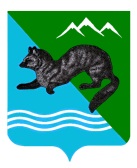 ПОСТАНОВЛЕНИЕАДМИНИСТРАЦИИ СОБОЛЕВСКОГО МУНИЦИПАЛЬНОГО РАЙОНА КАМЧАТСКОГО КРАЯ10 августа 2020                       с. Соболево                              №181 О выделении на территории избирательных участков Соболевского муниципального района  специальных мест для размещения печатных агитационных материалов по досрочным выборам Губернатора Камчатского края 11-13 сентября 2020 года В соответствии с пунктом 7 статьи 54 Федерального основных гарантиях избирательных прав и права на участие в граждан Российской Федерации » и  постановлением Избирательной комиссии Камчатского края от 10.07.2020 N 97/563  «О специальных местах для размещения печатных предвыборных агитационных материалов на территории каждого избирательного участка» АДМИНИСТРАЦИЯ ПОСТАНОВЛЯЕТ:    1.Выделить на территории избирательных участков Соболевского муниципального района специальные места для размещения печатных агитационных материалов по досрочным выборам Губернатора Камчатского края 11-13 сентября 2020 года согласно приложению.    2. Управлению делами администрации Соболевского муниципального района направить настоящее постановление для опубликования в районной газете «Соболевский вестник» и разместить на официальном сайте Соболевского муниципального района Камчатского края в информационно-телекоммуникационной сети Интернет.3. Контроль за исполнением настоящего постановления возложить на руководителя Управления делами администрации Соболевского муниципального района.Глава Соболевского муниципального района                      В.И.КуркинПриложение
к постановлению администрации
Соболевского муниципального района 
от 10.08. 2020 г. N 181Специальные места
для размещения печатных агитационных материалов по досрочным выборам Губернатора Камчатского края 11-13 сентября 2020 года Номер избирательного участка№п/пМесто размещения печатных агитационных материалов1461.с.Соболево, улица Советская,23: информационный стенд на  здании администрации Соболевского муниципального района1462.с.Соболево, улица Советская,19: информационный стенд при входе в  магазин ООО «Авангард» (по согласованию собственника)1463.с.Соболево, улица Советская,17: информационный стенд при входе в  магазин ООО «Престиж» (по согласованию собственника)1464.с.Соболево, улица Пионерская, 5: информационный стенд при входе в  магазин ООО «Островок» (по согласованию собственника)1465.с.Соболево, улица Комсомольска,23: информационный стенд на  здании магазина ООО «Камчатзападстрой» (по согласованию собственника)1466.с.Соболево, улица Родыгина,12: доска объявлений в поликлинике ГКБУЗ «Соболевская районная больница» (по согласованию собственника)1467.с.Соболево, улица Комсомольска,37: информационный стенд при входе в  здание МДОКУ «Детский сад «Солнышко» 1468.с.Соболево, улица Комсомольска,56: информационный стенд на  здании магазина ООО «Гермес» (по согласованию собственника)1469.с.Соболево, улица Набережная,50: информационный стенд на  здании магазина «Совхозный» (по согласованию собственника)14610.с.Соболево, улица Советская, 28: информационный стенд на  здании магазина ООО «БОГЕРА» (по согласованию собственника)14611.с.Соболево, ул.пер. Центральный,7 информационный стенд на  здании администрации Соболевского муниципального района1471.с.Устьевое,ул.Октябрьская,5: официальный стенд администрации Устьевого сельского поселения1472.с.Устьевое,ул.Октябрьская,11: официальный стенд 1472.администрации Устьевого сельского поселения в магазине ООО «Регион» (по согласованию собственника)1473.с.Устьевое,ул.Октябрьская,17/1: официальный стенд администрации Устьевого сельского поселения в магазине ООО «Народный» (по согласованию собственника)147     4.с.Устьевое,ул.Речная,19: официальный стенд администрации Устьевого сельского поселения в магазине ООО «Капелька» (по согласованию собственника)1481.п. Крутогоровский, ул.Заводская,19, официальный стенд на  здании администрации Крутогоровского сельского поселения1482.п. Крутогоровский, ул.Сахалинская,36, доска объявлений на  многоквартирном здании1483.п. Крутогоровский, ул.Сахалинская,48, информационный стенд на  здании МКУК «Центр досуга п.Крутогоровский» 1484.п. Крутогоровский, ул.Сахалинская,49, доска объявлений при входе в  магазин (по согласованию собственника)1485.п. Крутогоровский, ул.Сахалинская,27, доска объявлений при входе в  магазин (по согласованию собственника)6.п. Крутогоровский, ул.Заводская,13, доска объявлений при входе в  магазин (по согласованию собственника)7.п. Крутогоровский, ул.Заводская,40, доска объявлений при входе в  магазин (по согласованию собственника)8.п. Крутогоровский, ул.Набережная, 8, доска объявлений на  многоквартирном здании1491.п.Ичинский, улица Геологическая,25-а: информационный стенд на  здании администрации Соболевского муниципального района